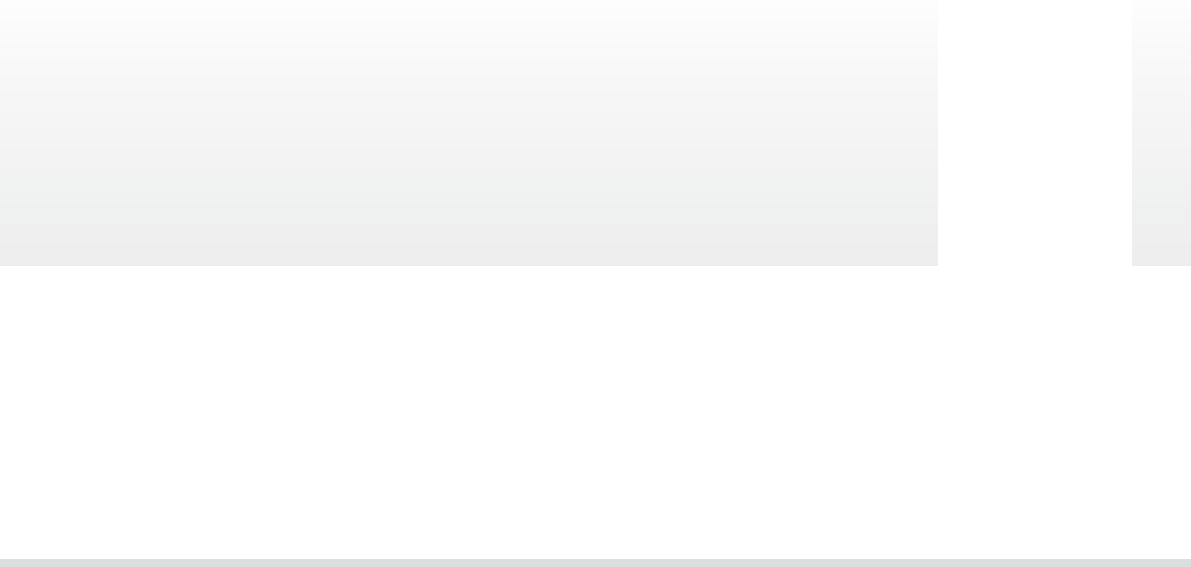 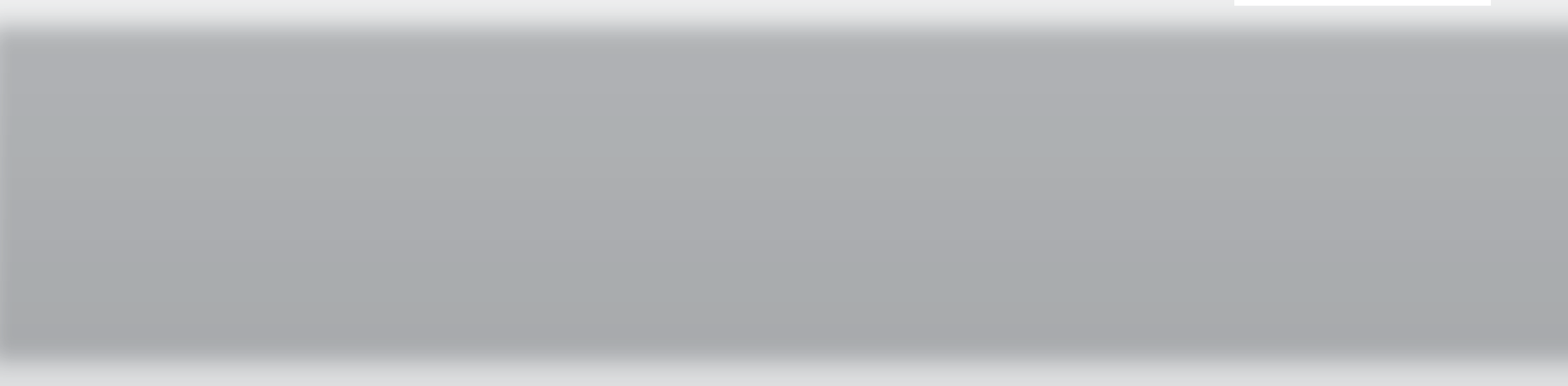 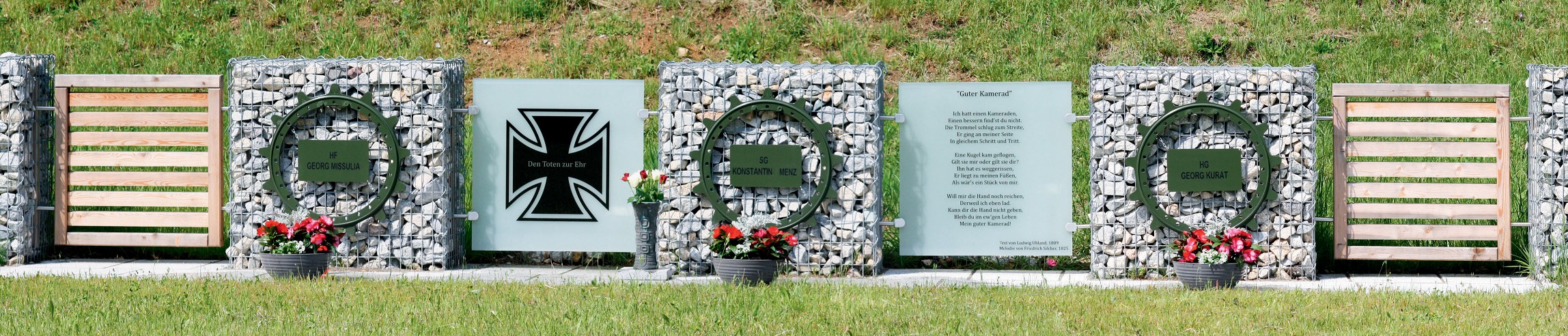 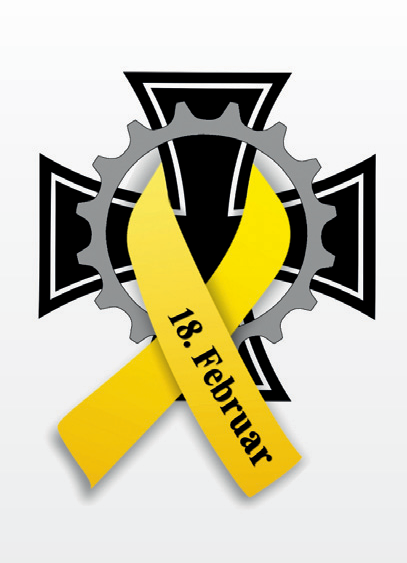 Förderverein 18. FebruarPanzergrenadier- bataillon 112Sanitäts- versorgungszentrumAbgesetzter Technischer Zug 358Garnisonsstadt Regen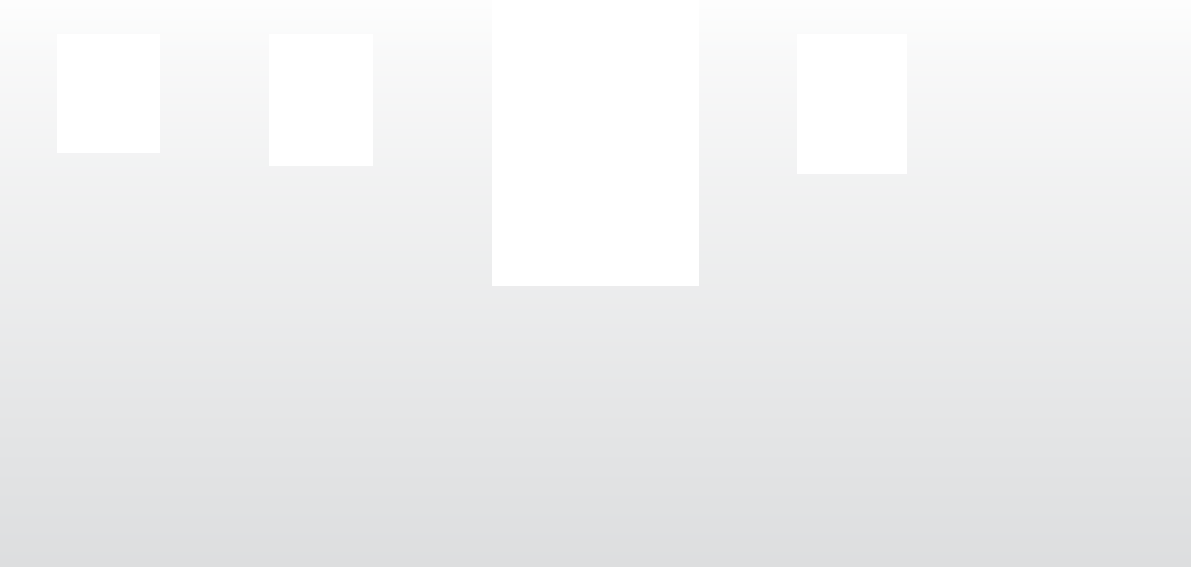 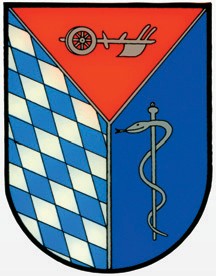 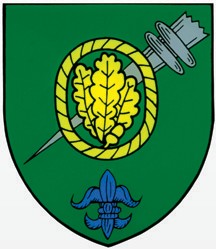 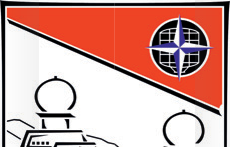 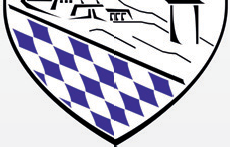 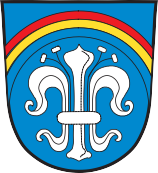 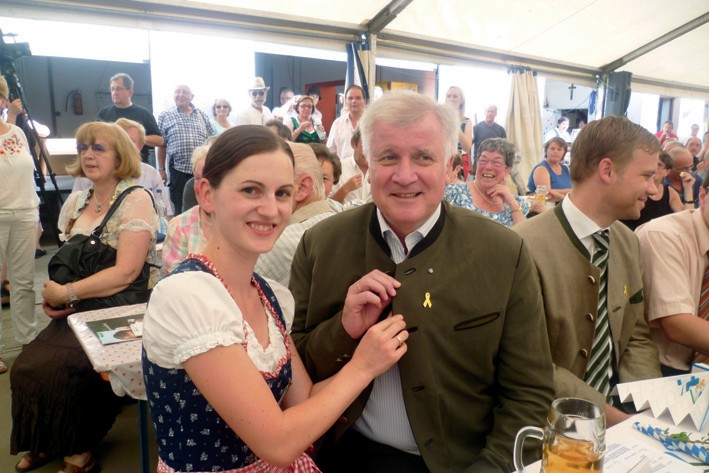 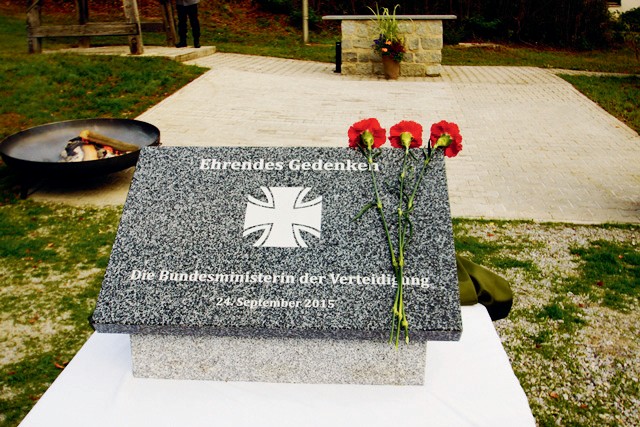 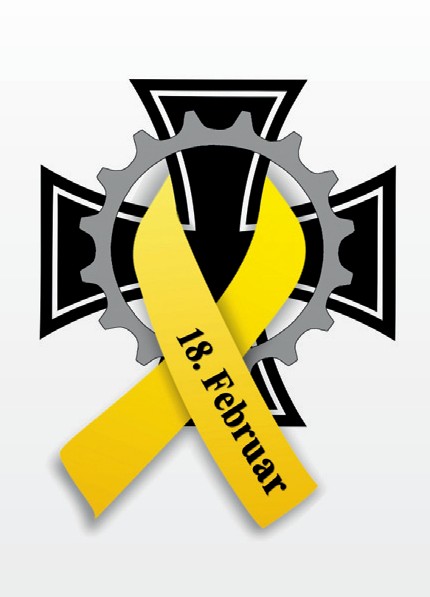 Auch der Ministerpräsident zeigt sich solidarisch mit den EinsatzsoldatenGedenkstein, gestiftet von der Bundesministerin der Verteidigung, Frau Dr. Ursula von der LeyenAnsprechpartner und KontaktHier erreichen Sie uns: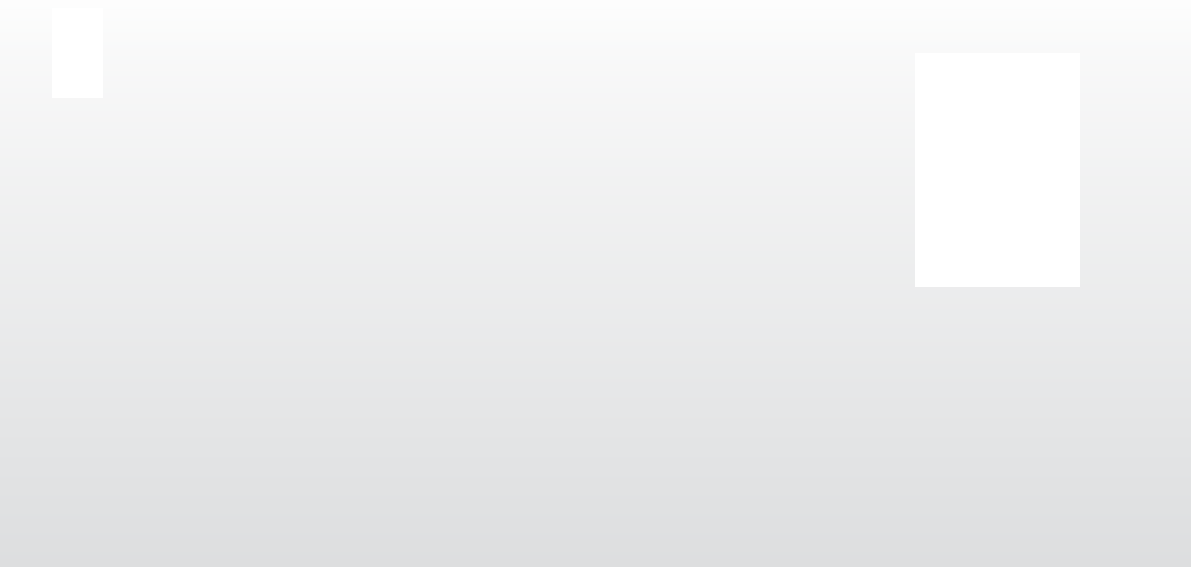 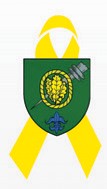 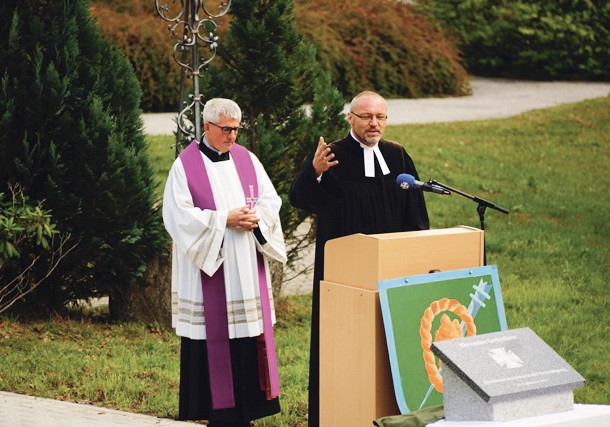 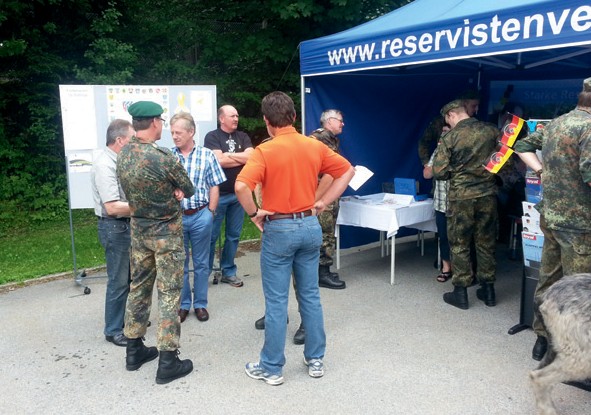 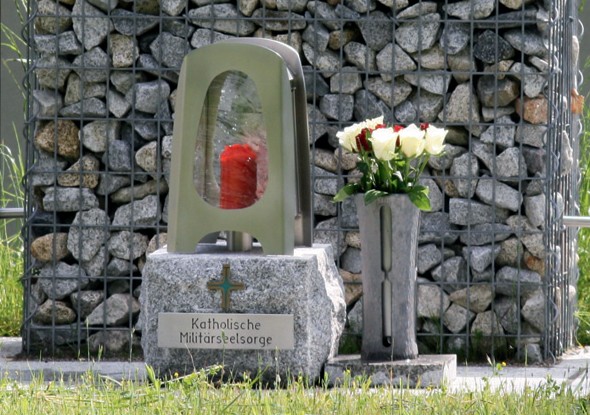 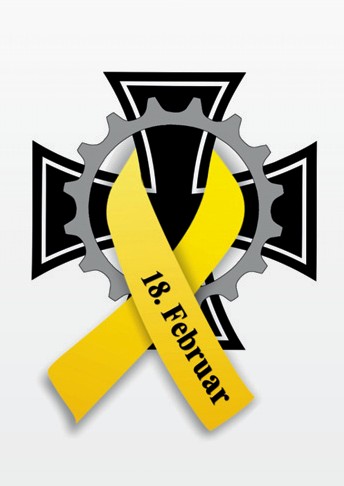 Förderverein 18. Februar –Verein zur Unterstützung in Not geratener Soldaten des Standorts Regen e.V.1. Vorsitzender:Oberstleutnant a.D. Günther Arend Hinhart 16a, 94209 RegenTel. 09921 - 904 301E-Mail: guenther.arend@gmx.deSpendenkonto:Förderverein 18. Februar Sparkasse Regen-ViechtachIBAN: DE91 7415 1450 0023 1482 57 BIC: BYLADEM1REGMitgliedsantrag:Den Mitgliedsantrag für den Förderverein18. Februar finden Sie auf unserer Homepage unter www.bruecke112.deStark durch SolidaritätVerein zur Unterstützung in Not geratener Soldaten des Standorts Regen e.V.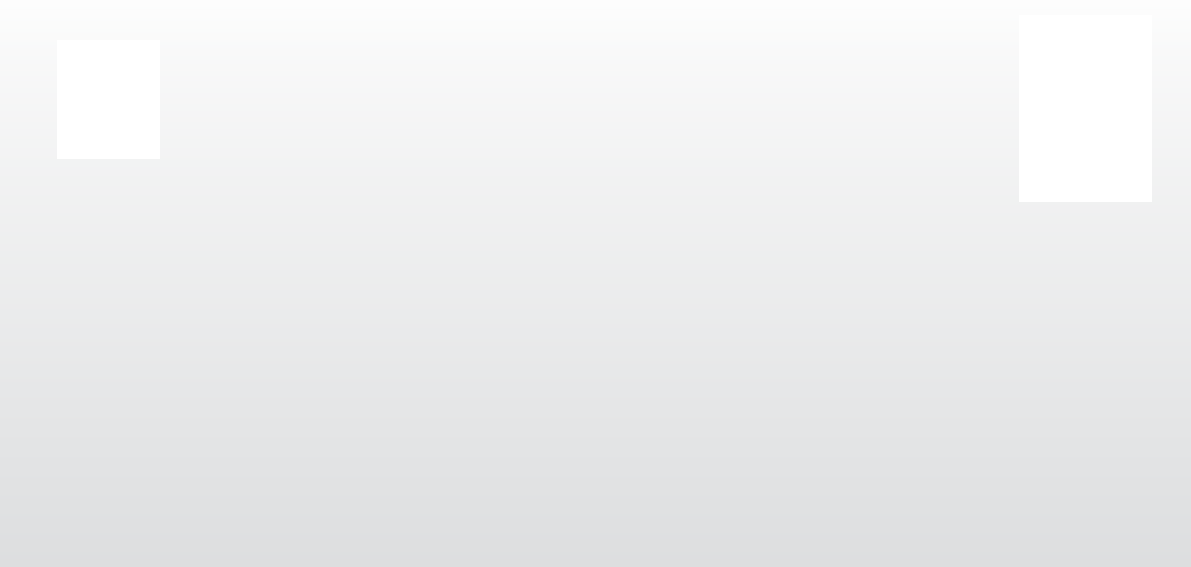 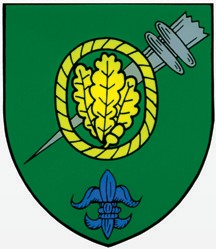 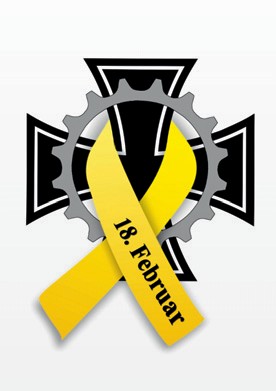 Wir helfen:unschuldig in Not geratenenim Dienst oder Einsatz geschädigten aktiven und ehemaligen Soldaten des Standortesderen Angehörigen oder HinterbliebenenWir fördern:das Gedenken an verstorbene und gefallene Kameraden und KameradinnenWir konnten helfen:mit Zuwendungen für Hinterbliebene in besonderen Lagenmit Zuwendungen für einen in Not geratenen einsatzgeschädigten Kameradenbeim Einrichten eines Versehrten-Sportraumesmit einem Treuhandkonto für Kinder von gefallenen und verstorbenen Kameradenmit Kränzen und Grabschmuck bei Gedenkfeiern und Volkstrauertagenbeim Errichten einer Grabstätte für einen verstorbenen Kameradenbeim Bau der Gedenkstätte in der Bayerwald-KaserneMitgliedsantragName: -___________________________________________Vorname:   ________________________________________Straße/HausNr.: ____________________________________PLZ: ______	Wohnort: ______________________________Telefon:   _________________________________________E-Mail:   __________________________________________Ich beantrage die Aufnahme im „Förderverein 18. Februar – Verein zur Unterstützung in Not geratener Soldaten des Standorts Regen“        als natürliche Person       als berechtigter Vertreter für folgende juristische Person Die Beendigung der Mitgliedschaft ist jeweils zum Ende des Kalenderjahres möglich. Der fällige Mitgliedsbeitrag von derzeit 20 € soll von meinem Konto bis auf Widerruf abgebucht werden.Meine Kontodaten sind wie folgt:IBAN:	_____________________BIC:   	_____________________Geldinstitut:	_____________________---------------------------	---------------------------------------Ort, Datum	Unterschrift